Пояснительная запискак профессиональному стандарту«Менеджер продуктов в сфере информационных технологий»1. Общая характеристика вида профессиональной деятельности и трудовых функций менеджера продуктов в сфере информационных технологий1.1. Перспективы развития вида профессиональной деятельностиПрофессия «менеджер продукта» в мировой практике существует с середины 50-х годов. Исторически под этим названием понимался специалист, ответственный за организацию сбыта определённого продукта на определённом рынке – географическом и/или социодемографическом. Другой близкий термин к названию профессии с таким толкованием – brand manager или менеджер торговой марки.В 90-х годах с приходом рыночной экономики в Россию эта профессия появилась и здесь.Тогда же, в конце 90-х годов, в России стали зарождаться и крепнуть собственные программные продукты – текстовые процессоры, бухгалтерские приложения, справочно-правовые системы, переводчики, антивирусы.До 2000-х годов таких продуктов было немного и функцию развития продукта выполняли ключевые сотрудники компании – генеральный директор, директор по маркетингу, технический директор, руководитель направления.В 2007–2008 гг. в Россию стал приходить бум стартапов, по мере развития веб- и мобильных технологий сильно снизился порог входа в разработку программных продуктов. Сотни и тысячи студентов начали увлекаться темой создания собственных продуктов, а сотни специалистов и менеджеров ИТ-индустрии стали искать способы создания успешных ИТ-продуктов.В крупнейших продуктовых ИТ-компаниях появилась выделенная должность «менеджер продукта», в ответственность которого стала входить не только организация сбыта продукта, но и создание и развитие продукта, в ряде случаев включая маркетинговую работу и управление разработкой.За период 2000–2010 гг. в США сформировалась профессия менеджера ИТ-продуктов, появилось множество профессиональной литературы, сетевых изданий, целая группа консалтинговых компаний и специальные конференции.Эти материалы сейчас жадно впитываются российскими представителями продуктовой разработки в области информационных технологий.Появился спрос на подготовку менеджеров продуктов – как крупные успешные компании, так и молодые стартапы испытывают нехватку менеджеров, владеющих одновременно и тематикой маркетинга, и тематикой информационных технологий.В количественном выражении публичный спрос на профессию в виде числа вакансий (порядка 200 вакансий) сравнительно невелик, также как и невелико число готовых программ и курсов подготовки, но влияние таких специалистов на становление и развитие российских ИТ-продуктов очень значительно.Опираясь на анализ зарубежного опыта последних 10 лет, можно уверенно говорить, что эта новая для России профессия будет развиваться семимильными шагами и оказывать серьёзное влияние на инновационный сектор российской экономики.1.2. Описание обобщенных трудовых функций менеджера продуктов в области информационных технологийИсследования штатного расписания, содержания деятельности, должностных инструкций и программ развития менеджера продукта в сфере информационных технологий в различных, главным образом, зарубежных организациях показывают на целесообразность выделения 4 квалификационных уровней для этой профессии и соответствующих функций.Условные названия этих уровней:4 – младший менеджер ИТ-продукта;5 – менеджер ИТ-продукта;6 – старший, ведущий менеджер ИТ-продукта, менеджер серии продуктов;7 – менеджер портфеля продуктов, директор по продуктам.Выделение большего числа уровней пока представляется нецелесообразным, учитывая новизну профессии и её слабую институциализированность.1.2.1. Четвёртый уровень квалификации менеджера продуктов в области информационных технологийЧетвёртому уровню квалификации (младший менеджер ИТ-продукта) соответствует обобщённая трудовая функция А:В её состав включены следующие 5 трудовых функций:1.2.2. Пятый уровень квалификации менеджера продуктов в области информационных технологийПятому уровню квалификации (менеджер ИТ-продукта) соответствует обобщённая трудовая функция B:В её состав включены следующие 9 трудовых функций:1.2.3. Шестой уровень квалификации менеджера продуктов в области информационных технологийШестому уровню квалификации (старший, ведущий менеджер ИТ-продуктов, менеджер серии продуктов) соответствует обобщённая трудовая функция C:В её состав включены следующие 9 трудовых функций:1.2.4. Седьмой уровень квалификации менеджера продуктов в области информационных технологийСедьмому уровню квалификации (директор по ИТ-продуктам, менеджер портфеля ИТ-продуктов) соответствует обобщённая трудовая функция D:В её состав включены следующие 5 трудовых функций:1.3. Описание состава трудовых функций менеджера продуктов в области информационных технологий1.3.1. Состав трудовых функций уровня AСостав трудовой функции A/01.4 «Сопровождение продуктовых исследований»:Состав трудовой функции A/02.4 «Разработка требований к продукту»:Состав трудовой функции A/03.4 «Сопровождение дизайна, разработки и выпуска обновлений продукта»:Состав трудовой функции A/04.4 «Сопровождение разработки планов развития и продвижения продукта»:Состав трудовой функции A/05.4 «Поддержка продаж продукта»:1.3.2. Состав трудовых функций уровня BСостав трудовой функции B/01.5 «Управление продуктовыми исследованиями»:Состав трудовой функции B/02.5 «Определение продукта, управление дизайном и требованиями к продукту»:Состав трудовой функции B/03.5 «Создание и управление планом развития продукта»:Состав трудовой функции B/04.5 «Заказ разработки продукта, контроль её хода и приёмка продукта»:Состав трудовой функции B/05.5 «Координация планов разработки и продвижения продуктов и согласованной работы соответствующих подразделений»:Состав трудовой функции B/06.5 «Планирование и организация вывода продукта и его обновлений на рынок»:Состав трудовой функции B/07.5 «Экспертное сопровождение и анализ продаж продукта»:Состав трудовой функции B/08.5 «Управление показателями успешности и развитием продукта»:Состав трудовой функции B/09.5 «Организация вывода продукта с рынка»:1.3.3. Состав трудовых функций уровня CСостав трудовой функции C/01.6 «Заказ и анализ результатов технологических исследований в интересах серии продуктов»:Состав трудовой функции C/02.6 «Разработка бизнес-планов, ценовой политики и стратегии развития серии продуктов»:Состав трудовой функции C/03.6 «Заключение партнёрских соглашений и развитие отношений с партнёрами»:Состав трудовой функции C/04.6 «Управление бюджетом серии продуктов»:Состав трудовой функции C/05.6 «Управление группой менеджеров продуктов»:Состав трудовой функции C/06.6 «Продвижение продуктов»:Состав трудовой функции C/07.6 «Заказ и контроль выполнения программы проектов по созданию, развитию, выводу на рынок и продажам продуктов»:Состав трудовой функции C/08.6 «Управление патентами на технологии, создаваемые в рамках продуктов»:Состав трудовой функции C/09.6 «Разработка предложений по приобретению и продаже технологических, продуктовых и прочих интеллектуальных активов и организаций»:1.3.4. Состав трудовых функций уровня DСостав трудовой функции D/01.7 «Управление исследованиями новых рынков»:Состав трудовой функции D/02.7 «Управление портфелем продуктов»:Состав трудовой функции D/03.7 «Развитие процессов и практик управления продуктами и их интеграции с остальными процессами компании»:Состав трудовой функции D/04.7 «Подбор и прием на работу менеджеров продуктов и управление их деятельностью»:Состав трудовой функции D/05.7 «Организация продажи и покупки активов, способствующих увеличению успешности портфеля продуктов»:2. Основные этапы разработки проекта профессионального стандартаПроцесс разработки профессионального стандарта «Менеджер продуктов в области информационных технологий» включает в себя следующие этапы:1. Сбор и анализ исходных данных проекта:
1.1. Исследование профессий на рынке труда, которые можно отнести к менеджерам продуктов в области информационных технологий;1.2. Анализ международного опыта;1.3. Анализ российского рынка труда на основе вакансий;1.4. Определение рамок проекта – конкретизация понятия «ИТ-продукта» в профессиональном стандарте, определение вида профессиональной деятельности.2. Выявление основных ролей обобщенных трудовых функций (ОТФ):2.1. Выявление основных ролей в виде профессиональной деятельности и формирование списка обобщенных трудовых функций (ОТФ);2.2. Учет нормативно-методических ограничений макета и методики разработки ПС;2.3. Обсуждение и согласование перечня ОТФ в экспертной группе.3. Формирование списка трудовых функций:3.1. Выявление трудовых функций на основе экспертных оценок, нормативных документов, актуальных вакансий и т.д.;3.2. Обсуждение и согласование перечня ТФ в экспертной группе;3.3. Определение соответствия ТФ и ОТФ квалификационным уровням и справочникам.4. Разработка описаний ТФ:4.1. Определение списка трудовых действий;4.2. Выработка критериев для оценки полноты трудовых действий;4.3. Выбор уровня детализации описаний знаний и умений;4.4. Определение знаний и умений, используемых для выполнения трудовых действий;4.5. Ранжирование знаний и умений на необходимые и рекомендуемые блоки.5. Экспертиза и апробация ПС:5.1. Подготовка расширенной версии профессионального стандарта для согласования и публичного обсуждения ПС в Интернет;5.2. Рассылка проекта ПС экспертам и организациям;5.3. Размещение ПС для свободного скачивания в Интернет, а также ссылок и приглашений к обсуждению в тематических веб-сообществах;5.4. Представление и обсуждение ПС на различных мероприятиях;5.5. Сбор и обсуждение замечаний по ПС;5.6. Редактирование ПС, устранение замечаний и ошибок.2.1. Сведения об организациях, привлеченных к разработке и согласованию проекта профессионального стандартаПриложение №1
к пояснительной запискеСведения
об организациях, привлеченных к разработке и
согласованию проекта профессионального стандарта2.2. Требования к экспертам (квалификация, категории, количество), привлекаемым к разработке проекта профессионального стандарта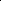 Необходимое количество экспертов для разработки стандарта – 20.Необходимые категории и квалификация экспертовКатегория «специалист»:Опыт участия в ИТ-проектах по развитию продукта – не менее 5 лет.Опыт управления продуктом – не менее 2-х лет.Категория «ведущий специалист»:Опыт участия в ИТ-проектах по развитию продукта – не менее 8 лет.Опыт управления продуктом – не менее 5 лет.Опыт руководства группой до 5 человек – не менее 2-х лет.Категория «директор»:Опыт участия в ИТ-проектах по развитию продукта – не менее 10 лет.Опыт управления портфелем продуктов – не менее 3 лет.2.3. Описание методов, использованных при работе с экспертамиЗаочное интервьюПроведение получасового интервью посредством интернет-сервисов удалённой голосовой связи с целью выявления представлений эксперта о содержании деятельности менеджера ИТ-продукта.Онлайн-опросПроведение интернет-опроса о группировке действий менеджера ИТ-продукта в трудовые функции с использованием методов карточной сортировки.Очная групповая дискуссияПроведение очной встречи с экспертами с презентацией черновых решений по содержанию стандартам и обсуждением уровней квалификации, названий и рамок обобщённых трудовых функций и трудовых функций.Заочная групповая дискуссияПроведение заочной встречи с экспертами посредством интернет-сервисов удалённой аудио и видеосвязи с презентацией черновых решений по содержанию стандартам и обсуждением уровней квалификации, названий и рамок обобщённых трудовых функций и трудовых функций.Заочное обсуждение и рецензированиеПубликация черновика профстандарта в сети интернет и предоставление экспертам возможности комментирования отдельных фрагментов черновика.2.4. Общие сведения о нормативных правовых документах, регулирующих вид профессиональной деятельности менеджера ИТ-продуктаНормативные правовые документы, регулирующие вид профессиональной деятельности (обобщенную трудовую функцию), отсутствуют.3. Обсуждение проекта профессионального стандартаКоличество задействованных в разработке профессионального стандарта организаций – 20.Количество задействованных в разработке профессионального стандарта экспертов – 200.Таблица приложения №2Сведения об организациях и экспертах,
привлеченных к обсуждению проекта профессионального стандартаТаблица приложения №3Сводные данные о поступивших замечаниях и
предложениях к проекту профессионального стандартаСопровождение развития существующего продуктанаименованиекодСопровождение продуктовых исследованийA/01.4Разработка требований к продуктуA/02.4Сопровождение дизайна, разработки и выпуска обновлений продуктаA/03.4Сопровождение разработки планов развития и продвижения продуктаA/04.4Поддержка продаж продуктаA/05.4Управление продуктомнаименованиекодУправление продуктовыми исследованиямиB/01.5Определение продукта, управление дизайном и  требованиями к продуктуB/02.5Создание и управление планом развития продуктаB/03.5Заказ разработки продукта, контроль её хода и приёмка продуктаB/04.5Координация планов разработки и продвижения продуктов и согласованной работы соответствующих подразделенийB/05.5Планирование и организация вывода продукта и его обновлений на рынокB/06.5Экспертное сопровождение и анализ продаж продуктаB/07.5Управление показателями успешности и развитием продуктаB/08.5Организация вывода продукта с рынкаB/09.5Управление серией продуктов и группой их менеджеровнаименованиекодЗаказ и анализ результатов технологических исследований в интересах серии продуктовC/01.6Разработка бизнес-планов, ценовой политики и стратегии развития серии продуктовC/02.6Заключение партнёрских соглашений и развитие отношений с партнёрамиC/03.6Управление бюджетом серии продуктовC/04.6Управление группой менеджеров продуктовC/05.6Продвижение продуктов C/06.6Заказ и контроль выполнения программы проектов по созданию, развитию, выводу на рынок и продажам продуктов C/07.6Управление патентами на технологии, создаваемые в рамках продуктовC/08.6Разработка предложений по приобретению и продаже технологических, продуктовых и прочих интеллектуальных активов и организацийC/09.6Управление портфелем продуктов и подразделением управления продуктаминаименованиекодУправление исследованиями новых рынковD/01.7Управление портфелем продуктовD/02.7Развитие процессов и практик управления продуктами и их интеграции с остальными процессами компанииD/03.7Подбор и прием на работу менеджеров продуктов и управление их деятельностьюD/04.7Организация продажи и покупки активов, способствующих увеличению успешности портфеля продуктовD/05.7Трудовые действияСоставление портретов потребителя продуктаТрудовые действияПроведение интервьюТрудовые действияРазработка анкетТрудовые действияОбработка результатов анкетированияТрудовые действияВедение реестров гипотез о проблемах потребителя и решенияхТрудовые действияРазработка методики экспериментов на проверку гипотезТрудовые действияПроведение экспериментов, проверяющих гипотезыТрудовые действияСоставление реестров конкурирующих продуктовТрудовые действияСоставление реестров отличительных свойств конкурирующих продуктовТрудовые действияСбор отзывов потребителей о продукте и его конкурентахТрудовые действияАнализ отзывов потребителей о продукте и его конкурентахНеобходимые уменияПроводить интервьюНеобходимые уменияОбрабатывать количественные данныеНеобходимые уменияАлгоритимизировать деятельностьНеобходимые знанияОсновы маркетингаНеобходимые знанияОсновы научной деятельностиНеобходимые знанияМетоды проведения количественных и качественных исследований потребителяТрудовые действияСбор идей о требованиях к продукту из различных источниковТрудовые действияИзуч ение концепции и бизнес-плана продуктаТрудовые действияРазработка реестра ключевых свойств продуктаТрудовые действияРазработка функциональных требований к продуктуТрудовые действияРазработка сценариев использования продуктаТрудовые действияСоздание макетов интерфейса продуктаТрудовые действияРазработка требований к качеству продуктаТрудовые действияРазработка нефункциональных требований к продуктуТрудовые действияПроведение рабочих сессий по обсуждению требованийТрудовые действияОрганизация распределения приоритетов требований к продуктуНеобходимые уменияПроводить совещанияНеобходимые уменияРазрабатывать требованияНеобходимые уменияРасставлять приоритеты в области требованийНеобходимые знанияОсновы инженерии требованийТрудовые действияКонсультирование команды разработки по требованиямТрудовые действияРецензирование дизайн-решения на соответствие требованиямТрудовые действияКонтроль качества реализации требованийТрудовые действияПодготавка информации о составе изменений в версии продуктаНеобходимые уменияПроводить ручное тестирование программного обеспечения (далее – ПО)Необходимые знанияЧеловеко-ориентированный подход к  проектированию интерактивных системТрудовые действияПодготовка информационных сводок по конкурентам, отзывам потребителей, результатам продаж продукта, требованиям к продуктуТрудовые действияОбновление плана развития продукта по результатам обсужденийТрудовые действияПредложение каналов и методов продвижения продуктаТрудовые действияСоздание черновиков описаний рекламных кампанийТрудовые действияПодготовка черновиков пресс-релизов и новостных сообщенийТрудовые действияСоздание реестров отраслевых событийНеобходимые уменияСоздавать коммерческие текстыНеобходимые знанияМетоды долгосрочного планированияНеобходимые знанияОсновы рекламыНеобходимые знанияТеория организации рекламных кампанийТрудовые действияСоздание черновых описаний продукта для покупателейТрудовые действияПроведение демонстрации возможностей продуктаТрудовые действияКонсультирование потенциальных покупателей по возможностям продуктаТрудовые действияВедение реестра вопросов потенциальных покупателейНеобходимые уменияПроводить публичные выступленияНеобходимые уменияПроводить переговорыНеобходимые знанияОсновы продажТрудовые действияВыбор методов проведения исследованийТрудовые действияВыбор подрядчиков для исследованийТрудовые действияПланирование исследованийТрудовые действияОрганизация проведения исследованийТрудовые действияКонтроль хода проведения исследованийТрудовые действияАнализ результатов исследованийНеобходимые уменияУправлять проектами малой и средней сложностиНеобходимые знанияТеория количественных и качественных исследованийНеобходимые знанияМетоды проведения исследованийТрудовые действияСоздание и проверка гипотез о проблемах заинтересованных лиц и возможных решениях с использованием информационных технологийТрудовые действияСоздание концепции и бизнес-модели продуктаТрудовые действияОбоснование и защита бизнес-модели, концепции и бизнес-плана перед инвесторамиТрудовые действияПолучение финансирования на проверку концепцииТрудовые действияПроверка концепции продукта через прототипированиеТрудовые действияАнализ результатов проверки концепцииТрудовые действияПересмотр, уточнение и доработка бизнес-модели, концепции и бизнес-плана продуктаТрудовые действияЗащита обновлённого пакета бизнес-документовТрудовые действияПолучение финансирования на разработку продуктаТрудовые действияПостановка и прием задачи на создание дизайна продуктаТрудовые действияПостановка и прием задачи на разработку требований к продуктуТрудовые действияУправление приоритетами требований к продуктуТрудовые действияУправление изменениями требований к продуктуНеобходимые уменияРазрабатывать бизнес-планыНеобходимые уменияСоздавать концепцииНеобходимые знанияПродуктовый маркетингНеобходимые знанияИнженерия требованийТрудовые действияОпределение горизонта планирования развития продуктаТрудовые действияОпределение ключевых этапов, контрольных точек и целевых значений показателей продукта в нихТрудовые действияРаспределение ключевых свойств продукта по этапам его развитияТрудовые действияЗащита плана развития продукта перед инвесторамиТрудовые действияУправление изменениями в плане развития продуктаНеобходимые уменияОсуществлять стратегическое планированиеНеобходимые знанияТеория стратегического управленияТрудовые действияСоздание задачи на разработку продуктаТрудовые действияПланирование разработки продукта совместно с лицом, ответственным за разработкуТрудовые действияКонтроль хода разработки продуктаТрудовые действияПроведение промежуточной и итоговой приёмки результатов разработки продуктаНеобходимые уменияПланировать проектыНеобходимые знанияТеория процессов разработки ПОТрудовые действияПроведение встреч и выработка совместных планов с участием лиц, ответственных за разработку и продвижение продуктаТрудовые действияВыявление и разрешение проблем в планах, ходе работ и взаимодействии подразделений разработки и продвижения продуктаНеобходимые уменияПланировать программы проектовНеобходимые знанияТеория программного управленияТрудовые действияРазработка плана маркетинговых мероприятийТрудовые действияОрганизация работы по проведению мероприятий по продвижению продуктаНеобходимые уменияРазрабатывать маркетинговые планыНеобходимые уменияУправлять проектамиНеобходимые знанияТеория маркетингового планированияТрудовые действияСопровождение продаж продуктаТрудовые действияКонсультирование продавцов по сложным вопросам о продуктеТрудовые действияАнализ результатов продаж продуктаТрудовые действияАнализ отзывов потенциальных покупателей продуктаНеобходимые уменияПродавать ИТ-продуктыНеобходимые знанияУстройство и возможности продуктаТрудовые действияКонтроль ключевых показателей продуктаТрудовые действияАнализ причин отклонения от планаТрудовые действияВыработка ключевых решений о развитии продуктаТрудовые действияСоздание требований к развитию продуктаТрудовые действияОрганизация программы работ по развитию продуктаНеобходимые уменияУправлять программами проектовНеобходимые знанияТеория управления программамиНеобходимые знанияТеория показателей эффективностиТрудовые действияПриннятие решений об окончании жизненного цикла продуктаТрудовые действияПланирование мероприятий по выводу продукта с рынкаТрудовые действияОрганизация мероприятий по прекращению поддержки, развития и выводу продукта с рынкаНеобходимые уменияПланировать и управлять программами проектовНеобходимые знанияТеория жизненного цикла продуктаНеобходимые знанияТеория программного управленияТрудовые действияПостановка задачи на технологические исследованияТрудовые действияЗаказ технологических исследованийТрудовые действияКоординирование технологических исследованийТрудовые действияПрием результатов технологических исследованийТрудовые действияАнализ результатов технологических исследованийНеобходимые уменияСтавить задачиНеобходимые знанияТеория исследованийНеобходимые знанияОсновы информационных технологийТрудовые действияОпределение статей расходов и доходов серии продуковТрудовые действияПостроение расчётов и прогнозов расходов и доходов серии продуктаТрудовые действияРазработка ценовой политики серии продуктовТрудовые действияРазработка стратегии развития серии продуктовНеобходимые уменияРазрабатывать бизнес-планыНеобходимые знанияТеория стратегического управленияТрудовые действияПоиск потенциальных партнёровТрудовые действияПроведение переговоров с потенциальными партнёрамиТрудовые действияЗаключение соглашений о партнёрствеТрудовые действияОрганизация проведения совместных акцийТрудовые действияПересмотр условий соглашений о партнёрствеНеобходимые уменияПроводить переговорыНеобходимые знанияТеория организации партнёрствТрудовые действияОпределение статей расходов и доходов серии продуктов Трудовые действияОпределение норм расходов и доходовТрудовые действия Подготовка и согласование с инвесторами и спонсорами предложений по объемам финансирования серии продуктовТрудовые действияКонтроль расходов и доходов серии продуктовТрудовые действияПерераспределение доходов серии продуктов между статьями расходовНеобходимые уменияУправлять бюджетомНеобходимые знанияТеория бюджетированияТрудовые действияОпределение требований к позиции менеджера продуктов с учётом специфики организацииТрудовые действияОтбор кандидатов на позиции менеджеров продуктовТрудовые действияРазработка стандартов качества работы менеджера продуктовТрудовые действияРазработка квартальных и годовых планов развития серии продуктовТрудовые действияРазработка годовых планов повышения квалификации менеджеров продуктовТрудовые действияПостановка задач по развитию продуктов их менеджерамТрудовые действияКонсультирование менеджеров продуктов по выполнению задач развитияТрудовые действияКонтроль выполнения задач развития продуктов на тактическом и стратегическом уровняхНеобходимые уменияПроводить интервьюНеобходимые знанияСтратегическое планированиеТрудовые действияПодготовка и размещение публикаций и сообщений о продуктах в средствах массовой информации и других открытых доступных источникахТрудовые действияПроведение   ознакомительных мероприятий о свойствах продуктовТрудовые действия Распространение информации о продуктах по всем доступным коммуникационным каналамНеобходимые уменияУбеждать собеседникаНеобходимые уменияПроводить публичные презентацииНеобходимые знанияМетоды создания рекламных текстовТрудовые действияФормирование заказа программы проектов по созданию, развитию, выводу на рынок и продаже продуктовТрудовые действияПередача заказа в ответственные подразделенияТрудовые действияКоординирование выполнения программы проектовТрудовые действияПрием результатов отдельных этапов работ программыНеобходимые уменияПланировать и управлять программами проектовНеобходимые знанияТеория программного управленияТрудовые действияЗаказ патентной экспертизы технологических разработок организацииТрудовые действияИнициирование формирования патентных заявок на новые технологии, создаваемые в рамках продуктовТрудовые действияРазработка политики выдачи лицензий на использование запатентованных технологий партнёрами и клиентамиТрудовые действияПредоставление возможности лицензирования использования запатентованных технологий партнёрами и клиентами согласно лицензионной политикеНеобходимые уменияСтавить задачи на патентную экспертизуНеобходимые знанияТеория права на объекты интеллектуального труда в странах пребывания компанииТрудовые действияИсследование существующих на рынке технологические, продуктов и  организаций, как потенциальных активов для приобретенияТрудовые действияФормирование предложений по приобретению привлекательных для целей и интересов организации сторонних активовТрудовые действияАнализ бизнес-эффективности существующих у организации активовТрудовые действияФормирование предложения по продаже неэффективных активов компанииНеобходимые уменияПроводить оценку ценности активаНеобходимые знанияТеория управления активами предприятияТрудовые действияФормирование задачи на исследование новых рынковТрудовые действияПостановка задачи на исследование рынков подчинённым, коллегам и подрядчикамТрудовые действияКонтроль хода выполнения исследованийТрудовые действияПрием результатов исследованийТрудовые действияПередавача результатов исследований руководителям линеек продуктов для использования в задачах их развитияТрудовые действияРазработка идей создания продуктов для новых рынков, опираясь на результаты исследованийНеобходимые уменияСоздавать концепции новых продуктовНеобходимые знанияПринципы организации рыночных исследованийТрудовые действияОпределение продуктов-кандидатов для вхождения в портфель продуктов компанииТрудовые действияРазработка систем метрик успешности продуктов портфеляТрудовые действияОрганизация сбора информации о значениях метрик успешности продуктов портфеляТрудовые действияКонтроль показателей успешности продуктов портфеляТрудовые действияПерераспределение позиционирования, свойств и бюджетов между продуктами портфеляТрудовые действияИсключение продуктов из портфеля организации Необходимые уменияУправлять процессами по целямНеобходимые знанияТеория портфельного управленияТрудовые действияОрганизация исследования лучших мировых практик и процессов в области управления продуктамиТрудовые действияУправление описанием процессов и практик управления продуктами в организации Трудовые действияУправление развитием процессов и практик управления продуктамиНеобходимые уменияСтавить задачи по методическому описаниюНеобходимые знанияТеория процессного управленияТрудовые действияОрганизация разработки моделей компетенций менеджеров продуктовТрудовые действияОрганизация поиска и отбора менеджеров с необходимыми компетенциями, их приема на работу и увольненияТрудовые действияОрганизация разработки программ профессионального развития и повышения квалификации менеджеров продуктовНеобходимые уменияОценивать компетенцииНеобходимые знанияТеория компетенцийТрудовые действияАнализ предложений менеджеров продуктов и серий продуктов по покупке сторонних активовТрудовые действияОбоснование покупки активовТрудовые действияЗапрос выделения бюджета на покупку активов у руководства организации, ее собственников и инвесторовТрудовые действияАнализ эффективности использования существующих активов организацииТрудовые действияОбоснование продажи активовТрудовые действияИнициация проектов по продаже неэффективных активовНеобходимые уменияОценивать ценность активовНеобходимые знанияТеория управления активамиN п/п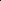 ОрганизацияДолжность уполномоченного лицаФИО уполномоченного лицаПодпись уполномоченного лицаРазработка проекта профессионального стандартаРазработка проекта профессионального стандартаРазработка проекта профессионального стандартаРазработка проекта профессионального стандартаРазработка проекта профессионального стандарта1Ассоциация предприятий компьютерных и информационных технологий2Школа системного анализа и управленияУправляющий партнёрБесков Денис Николаевич3ООО «Системный подход»Генеральный директорБезуглый Дмитрий ЛеонидовичМероприятиеДата проведенияОрганизацииУчастникиУчастникиМероприятиеДата проведенияОрганизацииДолжностьФИОКруглый стол «Новые профессиональные стандарты в области ИТ»15 августа 2013 г.1САльминдеров Антон ВладимировичКруглый стол «Новые профессиональные стандарты в области ИТ»15 августа 2013 г.1СГераськина Людмила ЮрьевнаКруглый стол «Новые профессиональные стандарты в области ИТ»15 августа 2013 г.1СЖеребина Ольга ГеоргиевнаКруглый стол «Новые профессиональные стандарты в области ИТ»15 августа 2013 г.1СКузора Игорь ВячеславовичКруглый стол «Новые профессиональные стандарты в области ИТ»15 августа 2013 г.1СМарцынюк Сергей ЮрьевичКруглый стол «Новые профессиональные стандарты в области ИТ»15 августа 2013 г.1СОвчинников Павел ЕвгеньевичКруглый стол «Новые профессиональные стандарты в области ИТ»15 августа 2013 г.1СПетухова Елена АнатольевнаКруглый стол «Новые профессиональные стандарты в области ИТ»15 августа 2013 г.НИУ ВШЭАвдошин Сергей МихайловичКруглый стол «Новые профессиональные стандарты в области ИТ»15 августа 2013 г.НИУ ВШЭОлейник Александр ИвановичКруглый стол «Новые профессиональные стандарты в области ИТ»15 августа 2013 г.СОДИТАншина Марина ЛьвовнаКруглый стол «Новые профессиональные стандарты в области ИТ»15 августа 2013 г.Компания «Азбука Рус» Башарули Нукри ВаликовичКруглый стол «Новые профессиональные стандарты в области ИТ»15 августа 2013 г.ФОРС - Центр разработкиБезруков Дмитрий ИзмаиловичКруглый стол «Новые профессиональные стандарты в области ИТ»15 августа 2013 г.ФОРС - Центр разработкиСушкова Анна ВалерьевнаКруглый стол «Новые профессиональные стандарты в области ИТ»15 августа 2013 г.ФОРС - Центр разработкиЧелышев Николай ДмитриевичКруглый стол «Новые профессиональные стандарты в области ИТ»15 августа 2013 г.Школа системного анализа и управленияБесков Денис НиколаевичКруглый стол «Новые профессиональные стандарты в области ИТ»15 августа 2013 г.МЭСИБойченко Александр ВикторовичКруглый стол «Новые профессиональные стандарты в области ИТ»15 августа 2013 г.МЭСИКорнеев Дмитрий ГеннадьевКруглый стол «Новые профессиональные стандарты в области ИТ»15 августа 2013 г.МЭСИЛебедев Сергей АркадьевичКруглый стол «Новые профессиональные стандарты в области ИТ»15 августа 2013 г.МЭСИТельнов Юрий ФилипповичКруглый стол «Новые профессиональные стандарты в области ИТ»15 августа 2013 г.TopLineJetsВарданян Григорий ЮрьевичКруглый стол «Новые профессиональные стандарты в области ИТ»15 августа 2013 г.ООО «ТИМ ФОРС Менеджмент»Гайнанов Руслан Шамильевич Круглый стол «Новые профессиональные стандарты в области ИТ»15 августа 2013 г.АНО Центр компетенции по электронному правительствуДрожжинов Владимир ИвановичКруглый стол «Новые профессиональные стандарты в области ИТ»15 августа 2013 г.Samsung Electronic Rus CompanyКаменева Жамиля ГусмановнаКруглый стол «Новые профессиональные стандарты в области ИТ»15 августа 2013 г.АП КИТКомлев Николай ВасильевичКруглый стол «Новые профессиональные стандарты в области ИТ»15 августа 2013 г.ЛюксофтКумсков Михаил ИвановичКруглый стол «Новые профессиональные стандарты в области ИТ»15 августа 2013 г.АРПП «Отечественный софт»Лешова Олеся ВладимировнаКруглый стол «Новые профессиональные стандарты в области ИТ»15 августа 2013 г.ООО «Нордавинд-Дубна»Мельникова Ольга ИгоревнаКруглый стол «Новые профессиональные стандарты в области ИТ»15 августа 2013 г.IBSМеренюк Вероника СергеевнаНиколаенко Андрей ВладимировичКруглый стол «Новые профессиональные стандарты в области ИТ»15 августа 2013 г.ФилософтОстрогорский Михаил Юрьевич Круглый стол «Новые профессиональные стандарты в области ИТ»15 августа 2013 г.НОУ ИНТУИТСериков Александр ПетровичКруглый стол «Новые профессиональные стандарты в области ИТ»15 августа 2013 г.Школа IT-менеджмента РАНХ и ГС при Президенте РФСоколова Татьяна ЕвгеньевнаКруглый стол «Новые профессиональные стандарты в области ИТ»15 августа 2013 г.IBMСорокин Александр ВикторовичКруглый стол «Новые профессиональные стандарты в области ИТ»15 августа 2013 г.ТОНКУшаков Михаил АнатольевичКруглый стол в формате вебинара12 сентября 2013 г.НИУ ВШЭАвдошин СергейКруглый стол в формате вебинара12 сентября 2013 г.Multimedia technologyes, Ltd.Аветисян ДжавадКруглый стол в формате вебинара12 сентября 2013 г.СОШАгальцов АлександрКруглый стол в формате вебинара12 сентября 2013 г.Поволжский Государственный Институт СервисаАльшанская ТатьянаКруглый стол в формате вебинара12 сентября 2013 г.NeolantАндреева АннаКруглый стол в формате вебинара12 сентября 2013 г.GKU RH HCIOАндреевич АндрейКруглый стол в формате вебинара12 сентября 2013 г.SSPАнохин АндрейКруглый стол в формате вебинара12 сентября 2013 г.СОДИТАншина МаринаКруглый стол в формате вебинара12 сентября 2013 г.AurigaАристов АлександрКруглый стол в формате вебинара12 сентября 2013 г.CODDАртемов АндрейКруглый стол в формате вебинара12 сентября 2013 г.Smart GroupАрхаров ЕвгенийКруглый стол в формате вебинара12 сентября 2013 г.ФилософтАрчакова ЕкатеринаКруглый стол в формате вебинара12 сентября 2013 г.Санкт-Петербургский государственный университетБаденко АлександрКруглый стол в формате вебинара12 сентября 2013 г.uml2.ruБайкин АлександрКруглый стол в формате вебинара12 сентября 2013 г.Воронежский государственный университетБалашева СветланаКруглый стол в формате вебинара12 сентября 2013 г.ООО УчительБастрыгин СергейКруглый стол в формате вебинара12 сентября 2013 г.ADDINAPPБасыров АмирКруглый стол в формате вебинара12 сентября 2013 г.ФОРС - Центр разработкиБезруков ДмитрийКруглый стол в формате вебинара12 сентября 2013 г.System-Approach LtdБезуглый ДмитрийКруглый стол в формате вебинара12 сентября 2013 г.Prof CrazyБеликов АлександрКруглый стол в формате вебинара12 сентября 2013 г.EPAMБелин АлександрКруглый стол в формате вебинара12 сентября 2013 г.ФОРС - Центр разработкиБереснева ЕкатеринаКруглый стол в формате вебинара12 сентября 2013 г.Школа системного анализа и управленияБесков ДенисКруглый стол в формате вебинара12 сентября 2013 г.Nvision groupБойко АртемКруглый стол в формате вебинара12 сентября 2013 г.СИБУПБолдырев КонстантинКруглый стол в формате вебинара12 сентября 2013 г.Company InterTrustБондарчук АленаКруглый стол в формате вебинара12 сентября 2013 г.НеолантБоролюк ТатьянаКруглый стол в формате вебинара12 сентября 2013 г.ZeptoLabБорский ПавелКруглый стол в формате вебинара12 сентября 2013 г.Колледж 55Василькова Ирина ПавловнаКруглый стол в формате вебинара12 сентября 2013 г.MO RFВетер АлександрКруглый стол в формате вебинара12 сентября 2013 г.МБОУ ОСОШ №11Виктория СухочеваКруглый стол в формате вебинара12 сентября 2013 г.KOSВилданов ИскандерКруглый стол в формате вебинара12 сентября 2013 г.MLS IT SystemsВиноградов ВасилийКруглый стол в формате вебинара12 сентября 2013 г.IBSВласов МаксимКруглый стол в формате вебинара12 сентября 2013 г.RGSВопихра ДмитрийКруглый стол в формате вебинара12 сентября 2013 г.Воронежский государственный университетВоронина ИринаКруглый стол в формате вебинара12 сентября 2013 г.Самарский гос. технический университетВячеслав ЗайвыйКруглый стол в формате вебинара12 сентября 2013 г.ОАО "НЦЗ"Гаевский КонстантинКруглый стол в формате вебинара12 сентября 2013 г.LotFГамзин СергейКруглый стол в формате вебинара12 сентября 2013 г.InnovaГелетсян МИхаилКруглый стол в формате вебинара12 сентября 2013 г.КолледжГерасимова ВераКруглый стол в формате вебинара12 сентября 2013 г.1СГераськина ЛюдмилаКруглый стол в формате вебинара12 сентября 2013 г.RestostarГлооткин АлексейКруглый стол в формате вебинара12 сентября 2013 г.gm.ruГоловков ВладиславКруглый стол в формате вебинара12 сентября 2013 г.Восточный экспрессГолубев СергейКруглый стол в формате вебинара12 сентября 2013 г.Федеральный центр охраны здоровья животныхГолубенков АлександрКруглый стол в формате вебинара12 сентября 2013 г.Институт систем информатики им. ЕршоваГородняя ЛидияКруглый стол в формате вебинара12 сентября 2013 г.AnjLabГусев ДмитрийКруглый стол в формате вебинара12 сентября 2013 г.Oracle Development SPB, LLCДавыдов МихаилКруглый стол в формате вебинара12 сентября 2013 г.AurigaДолинина ТатьянаКруглый стол в формате вебинара12 сентября 2013 г.СКБ КонтурЕгоров ПавелКруглый стол в формате вебинара12 сентября 2013 г.DPЕматин ВикторКруглый стол в формате вебинара12 сентября 2013 г.Еропкин ПавелКруглый стол в формате вебинара12 сентября 2013 г.Фирма "1С"Жеребина ОльгаКруглый стол в формате вебинара12 сентября 2013 г.ФОРС - Центр разработкиЖнякин ОлегКруглый стол в формате вебинара12 сентября 2013 г.ЮТИ ТПУ, Юргинский технологический институт, филиал Томского политехнического университета в ЮргаЗахарова АлександраКруглый стол в формате вебинара12 сентября 2013 г.NeolantЗемский НикитаКруглый стол в формате вебинара12 сентября 2013 г.FOSTAS FoundationЗиндер ЕвгенийКруглый стол в формате вебинара12 сентября 2013 г.SimbirsoftЗубова ЕленаКруглый стол в формате вебинара12 сентября 2013 г.Auto.ruИванов КонстантинКруглый стол в формате вебинара12 сентября 2013 г.МБОУ "СОШ №3"Иванова СветланаКруглый стол в формате вебинара12 сентября 2013 г.ABC-ExpertИсаенко ГеннадийКруглый стол в формате вебинара12 сентября 2013 г.ГК "ГЭНДАЛЬФ"Калачов василийКруглый стол в формате вебинара12 сентября 2013 г.ОАО Банк ВТБКарпеев АндрейКруглый стол в формате вебинара12 сентября 2013 г.ОАО "НИЦ СПб ЭТУ"Кирилова ИринаКруглый стол в формате вебинара12 сентября 2013 г.Бизнес-колледжКлимов КонстантинКруглый стол в формате вебинара12 сентября 2013 г.Кожеванов СергейКруглый стол в формате вебинара12 сентября 2013 г.INPASКопейкин АнтонКруглый стол в формате вебинара12 сентября 2013 г.CTM LtdКоссов АнтонКруглый стол в формате вебинара12 сентября 2013 г.Красов ВладимирКруглый стол в формате вебинара12 сентября 2013 г.Digital-agency WowКривохатко ДенисКруглый стол в формате вебинара12 сентября 2013 г.LLC Biznes-ITКриулина ЛюбовьКруглый стол в формате вебинара12 сентября 2013 г.Кудрявцев ЕвгенийКруглый стол в формате вебинара12 сентября 2013 г.Кузнецов АлексКруглый стол в формате вебинара12 сентября 2013 г.Уральский федеральный университетКузнецова ГалинаКруглый стол в формате вебинара12 сентября 2013 г.1СКузора ИгорьКруглый стол в формате вебинара12 сентября 2013 г.Вятский государственный университетКузьминых МихаилКруглый стол в формате вебинара12 сентября 2013 г.EleSyКулаков АлексейКруглый стол в формате вебинара12 сентября 2013 г.Купов РусланКруглый стол в формате вебинара12 сентября 2013 г.WikiVote!Куприянов ЮрийКруглый стол в формате вебинара12 сентября 2013 г.ITLandЛебедев СергейКруглый стол в формате вебинара12 сентября 2013 г.ФГБОУ ВПО Тверская ГСХАЛебедев СергейКруглый стол в формате вебинара12 сентября 2013 г.КогнитивЛебедева АнастасияКруглый стол в формате вебинара12 сентября 2013 г.Лобачев ОлегКруглый стол в формате вебинара12 сентября 2013 г.Бизнес ИТЛобжанидзе ЛюдмилаКруглый стол в формате вебинара12 сентября 2013 г.OAO NPP RespiratorЛогашенко ВладимирКруглый стол в формате вебинара12 сентября 2013 г.ОАО "Российские железные дороги"Лыков РоманКруглый стол в формате вебинара12 сентября 2013 г.ГАОУ СПО МО "Егорьевкий промышленно-экономический техникум"Лысиков АлександрКруглый стол в формате вебинара12 сентября 2013 г.Нижегородский университет им. Н.И. ЛобачевскогоМалкина ЕленаКруглый стол в формате вебинара12 сентября 2013 г.IBSМальцева МаринаКруглый стол в формате вебинара12 сентября 2013 г.Манзя АлексейКруглый стол в формате вебинара12 сентября 2013 г.Мартыненко СергейКруглый стол в формате вебинара12 сентября 2013 г.1СМарцынюк СергейКруглый стол в формате вебинара12 сентября 2013 г.Магнитогорский государственный технический университет им. Г.И. НосоваМатвеева ОльгаКруглый стол в формате вебинара12 сентября 2013 г.Ейский филиал Современной гуманитарной академииМахно АлександрКруглый стол в формате вебинара12 сентября 2013 г.PhilosoftМацкайлова АнастасияКруглый стол в формате вебинара12 сентября 2013 г.InterTrustМелиоранская ТатьянаКруглый стол в формате вебинара12 сентября 2013 г.SystematicМельников НикитаКруглый стол в формате вебинара12 сентября 2013 г.Nordavind-DubnaМельникова ОльгаКруглый стол в формате вебинара12 сентября 2013 г.ФГБОУ ВПО Саратовский ГАУМельникова ЮлияКруглый стол в формате вебинара12 сентября 2013 г.ГАУ ТО "ЦИТ"Мещеряков ГлебКруглый стол в формате вебинара12 сентября 2013 г.СПб ОС по ККТМихаил ПосновКруглый стол в формате вебинара12 сентября 2013 г.Колледж Архитектуры Дизайна и РеинжинирингаМишунина ЕленаКруглый стол в формате вебинара12 сентября 2013 г.Государственный университет управленияМолков ГеннадийКруглый стол в формате вебинара12 сентября 2013 г.Мухачев АлексейКруглый стол в формате вебинара12 сентября 2013 г.ФГАУ "ФИРО"Нелипович ОлегКруглый стол в формате вебинара12 сентября 2013 г.ParallelsНеумывакин ОлегКруглый стол в формате вебинара12 сентября 2013 г.ОАО "Коммунэнерго"Нечаев МанксимКруглый стол в формате вебинара12 сентября 2013 г.ITM ANEНикишов СергейКруглый стол в формате вебинара12 сентября 2013 г.Никуличев АндрейКруглый стол в формате вебинара12 сентября 2013 г.ФГАУ "ФИРО"Никуличева НаталияКруглый стол в формате вебинара12 сентября 2013 г.1СОвчинников ПавелКруглый стол в формате вебинара12 сентября 2013 г.Финансовый университет при Правительстве РФОдинцов БорисКруглый стол в формате вебинара12 сентября 2013 г.MycoОйт ИльдарКруглый стол в формате вебинара12 сентября 2013 г.ФилософтОстрогорский МихаилКруглый стол в формате вебинара12 сентября 2013 г.COTSПанфилова КсенияКруглый стол в формате вебинара12 сентября 2013 г.1СПервушин ВладиславКруглый стол в формате вебинара12 сентября 2013 г.РАНХиГС Школа IT-МенеджментаПерекрестов ВадимКруглый стол в формате вебинара12 сентября 2013 г.ОАО "Нпо "Марс"Перцев АндрейКруглый стол в формате вебинара12 сентября 2013 г.IBSПетин БорисКруглый стол в формате вебинара12 сентября 2013 г.Петрозаводский государственный университетПешкова ИринаКруглый стол в формате вебинара12 сентября 2013 г.УниверситетПиткилева АннаКруглый стол в формате вебинара12 сентября 2013 г.ГЛ ОмегаПлатонова ЛарисаКруглый стол в формате вебинара12 сентября 2013 г.Повшок ЕгорКруглый стол в формате вебинара12 сентября 2013 г.Профессиональное сообщество ЭО и ДОТПоливаев ВикторКруглый стол в формате вебинара12 сентября 2013 г.OverseasПолюхина ЕленаКруглый стол в формате вебинара12 сентября 2013 г.TDOIПономарев ОлегКруглый стол в формате вебинара12 сентября 2013 г.Вологодский институт бизнесаПопова ОльгаКруглый стол в формате вебинара12 сентября 2013 г.ОАО "Нпо "Марс"Перцев АндрейКруглый стол в формате вебинара12 сентября 2013 г.IBSПетин БорисКруглый стол в формате вебинара12 сентября 2013 г.Петрозаводский государственный университетПешкова ИринаКруглый стол в формате вебинара12 сентября 2013 г.ЗАО "ИРТех"Потургаев АлексейКруглый стол в формате вебинара12 сентября 2013 г.MCПрокофьев НикКруглый стол в формате вебинара12 сентября 2013 г.1С-МФТИПустовойтов НикитаКруглый стол в формате вебинара12 сентября 2013 г.VeeamПчелкин КсенияКруглый стол в формате вебинара12 сентября 2013 г.НИУ ВШЭРадченко ИринаКруглый стол в формате вебинара12 сентября 2013 г.SimbirSoftРемизова ЕкатеринаКруглый стол в формате вебинара12 сентября 2013 г.ThumbtackРемнев АлексейКруглый стол в формате вебинара12 сентября 2013 г.NVision groupРепин ДенисКруглый стол в формате вебинара12 сентября 2013 г.InterTrustРуденков СергейКруглый стол в формате вебинара12 сентября 2013 г.Progressive MediaСамойленко ЮрийКруглый стол в формате вебинара12 сентября 2013 г.Сергеев ДмитрийКруглый стол в формате вебинара12 сентября 2013 г.HenkamaСеров ОлегКруглый стол в формате вебинара12 сентября 2013 г.Московский авиационный институтСиницын СергейКруглый стол в формате вебинара12 сентября 2013 г.Exactpro SystemsСкворцов ОлегКруглый стол в формате вебинара12 сентября 2013 г.REC SPB ETUСкрипникова АлександраКруглый стол в формате вебинара12 сентября 2013 г.ЛарецСлаута ИгорьКруглый стол в формате вебинара12 сентября 2013 г.ZAO NeolantСмирнова ЮоияКруглый стол в формате вебинара12 сентября 2013 г.MIETСоколова НателлаКруглый стол в формате вебинара12 сентября 2013 г.ЗАО "ИРТех"Потургаев АлексейКруглый стол в формате вебинара12 сентября 2013 г.MCПрокофьев НикКруглый стол в формате вебинара12 сентября 2013 г.1С-МФТИПустовойтов НикитаКруглый стол в формате вебинара12 сентября 2013 г.VeeamПчелкин КсенияКруглый стол в формате вебинара12 сентября 2013 г.НИУ ВШЭРадченко ИринаКруглый стол в формате вебинара12 сентября 2013 г.SimbirSoftРемизова ЕкатеринаКруглый стол в формате вебинара12 сентября 2013 г.ThumbtackРемнев АлексейКруглый стол в формате вебинара12 сентября 2013 г.NVision groupРепин ДенисКруглый стол в формате вебинара12 сентября 2013 г.InterTrustРуденков СергейКруглый стол в формате вебинара12 сентября 2013 г.Progressive MediaСамойленко ЮрийКруглый стол в формате вебинара12 сентября 2013 г.Сергеев ДмитрийКруглый стол в формате вебинара12 сентября 2013 г.HenkamaСеров ОлегКруглый стол в формате вебинара12 сентября 2013 г.Московский авиационный институтСиницын СергейКруглый стол в формате вебинара12 сентября 2013 г.Exactpro SystemsСкворцов ОлегКруглый стол в формате вебинара12 сентября 2013 г.REC SPB ETUСкрипникова АлександраКруглый стол в формате вебинара12 сентября 2013 г.ЛарецСлаута ИгорьКруглый стол в формате вебинара12 сентября 2013 г.ZAO NeolantСмирнова ЮоияКруглый стол в формате вебинара12 сентября 2013 г.MIETСоколова НателлаКруглый стол в формате вебинара12 сентября 2013 г.Филиал ФБГОУ ВПО ЮУрГУ (НИУ) в г.ЗлатоустеСоколова ЕленаКруглый стол в формате вебинара12 сентября 2013 г.IBM Восточная Европа \ АзияСорокин АлександрКруглый стол в формате вебинара12 сентября 2013 г.Новосибирский государственный технический университетСотрудники коллективное участиеКруглый стол в формате вебинара12 сентября 2013 г.Кафедра МПО ЭВМ Череповецкий государственный университетСотрудники кафедры коллективное участиеКруглый стол в формате вебинара12 сентября 2013 г.OracleСтепанов ПавелКруглый стол в формате вебинара12 сентября 2013 г.ОАО "НИЦ СПб ЭТУ"Суворов АндрейКруглый стол в формате вебинара12 сентября 2013 г.OdeskСулеман МансурКруглый стол в формате вебинара12 сентября 2013 г.IKKKСуханов КонстантинКруглый стол в формате вебинара12 сентября 2013 г.Воронежский государственный университетСычев АлександрКруглый стол в формате вебинара12 сентября 2013 г.InterTrust CompanyТаранченко ОлегКруглый стол в формате вебинара12 сентября 2013 г.МЭСИТельнов ЮрийКруглый стол в формате вебинара12 сентября 2013 г.Inpas SoftТеплов ОлегКруглый стол в формате вебинара12 сентября 2013 г.АО ИООТодорова ЕленаКруглый стол в формате вебинара12 сентября 2013 г.Agent PlusТонконогов АлександрКруглый стол в формате вебинара12 сентября 2013 г.MediaspectrumТучина СветланаКруглый стол в формате вебинара12 сентября 2013 г.NetCrackerУлащик ДарьяКруглый стол в формате вебинара12 сентября 2013 г.ГБПОУ Курганский технологический колледжФахрутдинова ГульжанКруглый стол в формате вебинара12 сентября 2013 г.Gazprom-mediaФедорова АнастасияКруглый стол в формате вебинара12 сентября 2013 г.TaxcomФедорова МарияКруглый стол в формате вебинара12 сентября 2013 г.Северный Арктический федеральный университетХаймин ЕвгенийКруглый стол в формате вебинара12 сентября 2013 г.МГГУ им. ШолоховаХапаева СветланаКруглый стол в формате вебинара12 сентября 2013 г.1С:Северо-ЗападХасаншин ТимурКруглый стол в формате вебинара12 сентября 2013 г.Южный федеральный университетХашковский ВалерийКруглый стол в формате вебинара12 сентября 2013 г.Вологодский институт бизнесаХромцова НаталияКруглый стол в формате вебинара12 сентября 2013 г.HTLЧаплыгин АртемКруглый стол в формате вебинара12 сентября 2013 г.ФОРС - Центр разработкиЧелышев НиколайКруглый стол в формате вебинара12 сентября 2013 г.ОАО "НИЦ СПб ЭТУ"Чёрная ОльгаКруглый стол в формате вебинара12 сентября 2013 г.Шадрин ИванКруглый стол в формате вебинара12 сентября 2013 г.МФТИШаляпина ОльгаКруглый стол в формате вебинара12 сентября 2013 г.Шарков СергейКруглый стол в формате вебинара12 сентября 2013 г.Неолант-ТенаксШах МарияКруглый стол в формате вебинара12 сентября 2013 г.SimbirSoftШведова АннаКруглый стол в формате вебинара12 сентября 2013 г.SEMAT Russian ChapterШвей ВладимирКруглый стол в формате вебинара12 сентября 2013 г.НИУ ВШЭ - ПермьШелепаева АльбинаКруглый стол в формате вебинара12 сентября 2013 г.ЛенэнергоШирокова ЕленаКруглый стол в формате вебинара12 сентября 2013 г.RCMKOЩербак ВладиславКруглый стол в формате вебинара12 сентября 2013 г.ВГУЩербакова ЮлияКруглый стол в формате вебинара12 сентября 2013 г.Санкт-Петербургский государственный технологический институтЩукин АлександрКруглый стол в формате вебинара12 сентября 2013 г.НИУ ВШЭЮгов АлександрКруглый стол в формате вебинара12 сентября 2013 г.AltAllЮшин ЯнКруглый стол в формате вебинара12 сентября 2013 г.Уральский федеральный университетЯнзин СергейКруглый стол в формате вебинара12 сентября 2013 г.1CЯникова ЗульмираКруглый стол в формате вебинара12 сентября 2013 г.SAPRUNБагыбаев РусланКруглый стол в формате вебинара12 сентября 2013 г.NULITSБейсике АйгульКруглый стол в формате вебинара12 сентября 2013 г.KazzincetchНикифоров КонстантинКруглый стол в формате вебинара12 сентября 2013 г.LUTМагляс АндрейКруглый стол в формате вебинара12 сентября 2013 г.Koblenz-Landau UniversityЧернышенко СергейКруглый стол в формате вебинара12 сентября 2013 г.Гимназия № 4Ятченя НаташаКруглый стол в формате вебинара12 сентября 2013 г.Egar TechnologyПолторан ТатьянаКруглый стол в формате вебинара12 сентября 2013 г.CJSC SCRСтепанян ВарджесКруглый стол в формате вебинара12 сентября 2013 г.Svitla systemsАврутова ИринаКруглый стол в формате вебинара12 сентября 2013 г.Knauf Gips DonbasБогданов АлексейКруглый стол в формате вебинара12 сентября 2013 г.Институт педагогики АПН УкраиныКозленко ОлександрКруглый стол в формате вебинара12 сентября 2013 г.Херсонский Национальный Технический УниверситетМельниченко ОлександрКруглый стол в формате вебинара12 сентября 2013 г.OsnovaНовак АннаКруглый стол в формате вебинара12 сентября 2013 г.TUKEГенси Ян№ п/пФИО экспертаОрганизация, должностьЗамечание, предложениеПринято, отклонено, частично принято (с обоснованием принятия или отклонения)1Константин ИвановAuto.ruРаскрыть содержание трудовой функции «Управление портфелем продуктов».Принято. Раскрыто через трудовые действия.2Олександр КозленкоИнститут педагогики АПН УкраиныИсключить трудовую функцию «управление бюджетом продуктовой линейки».Отклонено. Лучшей мировой и российской практикой является предоставление полномочий управления бюджетов на уровне линейки продуктов и выше.3Евгений ЗиндерФОСТАСВыделить более наглядно, что в стандарте идёт речь о продукте для рынка, а не внутреннем продукте конкретной компании.Принято.4Роман ШЗаменить слово «менеджер» на «руководитель» как более соответствующее русской языковой традиции.Отклонено. По факту в профессиональном словоупотреблении доминирует понятие «менеджер» и менять ситуацию не представляется целесообразным.